«Об освобождении от обязанностей члена Избирательной комиссии внутригородского муниципального образования Санкт-Петербурга муниципального округа Малая Охта с правом решающего голоса до истечения срока полномочий»Руководствуясь Федеральным законом от 12.06.2006 N 67-ФЗ «Об основных гарантиях избирательных прав и права на участие в референдуме граждан Российской Федерации, Уставом внутригородского муниципального образования Санкт-Петербурга муниципального округа Малая Охта, Муниципальный Совет внутригородского муниципального образования Санкт-Петербурга муниципального округа Малая Охта РЕШИЛ:1. Члена Избирательной комиссии внутригородского муниципального образования Санкт-Петербурга муниципального округа Малая Охта с правом решающего голоса Волкову Лилию Ильдаровну освободить от обязанностей члена Избирательной комиссии внутригородского муниципального образования Санкт-Петербурга муниципального округа Малая Охта до истечения срока своих полномочий на основании личного заявления о сложении своих полномочий. 2. Настоящее решение вступает в силу с момента принятия. 3. Контроль за исполнением настоящего решения возложить на Главу внутригородского муниципального образования Санкт-Петербурга муниципального округа Малая Охта Д.И.Монахова.Глава муниципального образованиямуниципального округа Малая Охта						Д.И. Монахов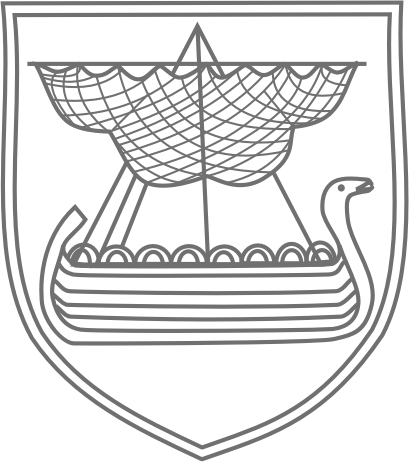 ВНУТРИГОРОДСКОЕ МУНИЦИПАЛЬНОЕ ОБРАЗОВАНИЕ САНКТ-ПЕТЕРБУРГА МУНИЦИПАЛЬНЫЙ ОКРУГ МАЛАЯ ОХТАМУНИЦИПАЛЬНЫЙ СОВЕТРЕШЕНИЕ19.06.2019 года						                                                № 29